ДействующаяТЕХНОЛОГИЧЕСКАЯ СХЕМАпредоставления муниципальной услуги «Предоставление разрешения на условно разрешенный вид использования земельного участка или объекта капитального строительства»Раздел 1. «Общие сведения о муниципальной  услуге»Раздел 2. «Общие сведения о муниципальной услуге»Раздел 3. «Сведения о заявителях муниципальной услуги»Раздел 4. «Документы, предоставляемые заявителем для получения муниципальной услуги»Раздел 5. «Документы и сведения, получаемые посредством межведомственного информационного взаимодействия»Раздел 6. «Результат предоставления муниципальной услуги, «подуслуги»Раздел 7. «Технологические процессы предоставления муниципальной услуги»Раздел 8. «Особенности предоставления муниципальной услуги в электронном виде»Приложение 1Председателю комиссиипо ____________________________от______________________________(ФИО, наименование организации)________________________________юридический адрес или фактический адрес________________________________контактный телефонЗаявлениеПрошу предоставить разрешение на условно разрешенный вид использования земельного участка, расположенного по адресу: ________________________________________________________________________________________________________________________________(город, улица, просп., пер. и т.д.; кадастровый номер участка)для_____________________________________________________________________________________________________________________________________________________________________________________________(наименование объекта)Приложение:________________________________________________________________________________________________________________________________________________________________________________________________________________________________________________________________________________________________________________________________________________________________________________________________________________________________________________________________________________________________________________________________________________________________________________________________Дата___________________                Подпись____________________________________________________(Ф.И.О. исполнителя, контактный телефон)Приложение 2ОБРАЗЕЦ ЗАПОЛНЕННОГО ЗАЯВЛЕНИЯПредседателю комиссиипо землепользованию и застройке города ЮгорскаС.Д. Голинуот__Иванова Ивана Ивановича__(ФИО, наименование организации)628263, город Югорск, ХМАО-Югры, ______ул. Маяковского, дом 88А____юридический адрес или фактический адрестел. 8(34675)95-00-8, 892288992222_контактный телефонЗаявлениеПрошу предоставить разрешение на условно разрешенный вид использования земельного участка, расположенного по адресу: ___628263 город Югорск, ул. Маяковского, дом 88А, кадастровый номер земельного участка 86:22:ххххххх:хх для размещения складского объекта готовой продукции и сыпучих материалов _______________________________________________________________________(город, улица, просп., пер. и т.д.; кадастровый номер участка)для_____________________________________________________________________________________________________________________________________________________________________________________________(наименование объекта)Приложение:_______копия паспорта 3л;в 1 экз.______________________________________________ _______копия свидетельства на право бессрочного (постоянного) пользования _______ земельного участка на 1 л в 1 экз. ____________________________________________________эскиз складского объекта, оригинал, формат А-3,  на 2 листах в 1 экз. _________ ____________________________________________________________________________________________________________________________________________________________________________________________________________________________________ Дата__07.01.2017_________________                Подпись___ИВАНОВ. И.И. ____________Приложение 37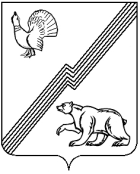 АДМИНИСТРАЦИЯ ГОРОДА ЮГОРСКАХанты-Мансийского автономного округа – ЮгрыПОСТАНОВЛЕНИЕ от хх.хх.хххх												   № ххххО предоставлении разрешения на условно разрешенный вид использованияземельного участка по улице ххххххххххххххх,ххв городе ЮгорскеВ связи с обращением в комиссию по землепользованию и застройке администрации города Югорска (далее – комиссия) ххххххххххххххххх хххххххххх хххххххххх, о предоставлении разрешения на условно разрешенный вид использования земельного участка с кадастровым номером 86:22:ххххххх:хх, расположенного по адресу: город Югорск, улица ххххххххххххх, хх с целью строительства магазина, руководствуясь ст. 39 Градостроительного кодекса Российской Федерации, Порядком организации и проведения публичных слушаний в городе Югорске, утвержденных решением Думы города Югорска от 23.03.2017 № 24, Правилами землепользования и застройки муниципального образования городской округ город Югорск, утвержденными решением Думы города Югорска от 27.06.2017 № 61, на основании рекомендаций комиссии от 18.09.2017, с учетом заключения о результатах публичных слушаний, состоявшихся хх.хх.2017:1. Предоставить хххххххххх хххххххххххх хххххххххххх разрешение на условно разрешенный вид использования земельного участка с кадастровым номером 86:22:ххххххх:хх, площадью хххх кв. метра, расположенного по адресу: город Югорск, улица хххххххххххххх, хх, с целью строительства магазина.2. Опубликовать постановление в газете «Югорский вестник» и разместить на официальном сайте города Югорска.3. Контроль за выполнением постановления возложить на первого заместителя главы города Югорска, председателя комиссии по землепользованию и застройке С.Д. Голина.Исполняющий обязанности главы города Югорска                                                                                                            С.Д. ГолинПриложение 4АДМИНИСТРАЦИЯ ГОРОДА ЮГОРСКАХанты-Мансийского автономного округа – ЮгрыПОСТАНОВЛЕНИЕот хх.хх.хххх                                                                                                                         № ххххОб отказе в предоставлении разрешения на условно разрешенный видиспользования земельного участка В связи с обращением в комиссию по землепользованию и застройке администрации города Югорска хххххххххххххххх ххххххххххх хххххххххх о предоставлении разрешения на условно разрешенный вид использования земельного участка в целях реконструкции индивидуального жилого дома под размещение магазина, с учетом публичных слушаний, состоявшихся хх.хх.хххх, руководствуясь статьей 39 Градостроительного кодекса Российской Федерации, Положением     «О порядке организации и проведения публичных слушаний», утвержденным решением Думы города Югорска от 20.12.2005 № 740 и Правилами землепользования и застройки города Югорска, утвержденными решением Думы города Югорска от 27.11.2007 № 98:1. Отказать хххххххххх хххххххххххх хххххххххх в предоставлении разрешения на условно разрешенный вид использования земельного участка с кадастровым номером 86:22:ххххххх:хххх, расположенного по адресу: город Югорск, улица ххххххх, хх, в целях реконструкции индивидуального жилого дома под размещение магазина, на основании заключения об обеспеченности торговыми площадями отдела развития потребительского рынка и предпринимательства департамента экономического развития администрации города Югорска и отрицательных отзывов граждан.2. Опубликовать настоящее постановление в газете «Югорский вестник» и разместить на официальном сайте администрации города Югорска.3. Контроль за выполнением постановления возложить на первого заместителя главы города-директора департамента муниципальной собственности и градостроительства, председателя комиссии по землепользованию и застройке  С.Д. Голина.Глава города Югорска                                                                                                           Р.З. Салахов№ п/пПараметрЗначение параметра/ состояние1.Наименование органа, предоставляющего  услугуДепартамент муниципальной собственности  и градостроительства администрации города Югорска (далее – ДМСиГ) 2. Номер услуги в Региональном реестре государственных и муниципальных услуг (функций)
86000000001632479143.Полное наименование услугиПредоставление разрешения на условно разрешенный вид использования земельного участка или объекта капитального строительства4.Краткое наименование услугиМуниципальная услуга5.Административный регламент предоставления муниципальной услугиПостановление администрации города Югорска  от 22.12.2016 № 3286  «Об утверждении административного регламента предоставления муниципальной услуги «Предоставление разрешения на условно разрешенный вид использования земельного участка или объекта капитального строительства» 6.Перечень «подуслуг» нет7.Способы  оценки качества предоставления муниципальной услугиРадиотелефонная связь (смс-опрос, телефонный опрос)7.Способы  оценки качества предоставления муниципальной услугиИнфомат в администрации города Югорска7.Способы  оценки качества предоставления муниципальной услугиТерминальные устройства в МФЦ7.Способы  оценки качества предоставления муниципальной услугиЕдиный Портал государственных и муниципальных услуг7.Способы  оценки качества предоставления муниципальной услугиРегиональный портал государственных и муниципальных услуг7.Способы  оценки качества предоставления муниципальной услугиОфициальный сайт системы мониторинга «Ваш контроль»7.Способы  оценки качества предоставления муниципальной услугиОфициальный сайт органов местного самоуправления города ЮгорскаСрок предоставления в зависимости от условийСрок предоставления в зависимости от условийОснования отказа в приеме документовОснования отказа в предоставлении «подуслуги»Основания приостановления предоставления «подуслуги»Срок приостановления предоставления «подуслуги»Плата за предоставление «подуслуги»Плата за предоставление «подуслуги»Плата за предоставление «подуслуги»Способ обращения за получением «подуслуги»Способ получения результатов «подуслуги»При подаче заявления по месту жительства (месту нахождения юр.лица)При подаче заявления не по месту жительства (по месту обращения)Основания отказа в приеме документовОснования отказа в предоставлении «подуслуги»Основания приостановления предоставления «подуслуги»Срок приостановления предоставления «подуслуги»наличие платы (государстве иной пошлины)реквизиты нормативного правового акта, являющегося основанием для взимания платы (государственной пошлины)КБК для взимания платы (государственной пошлины), в том числе через МФЦСпособ обращения за получением «подуслуги»Способ получения результатов «подуслуги»1234567891011Предоставление разрешения на условно разрешенный вид использования земельного участка или объекта капитального строительстваПредоставление разрешения на условно разрешенный вид использования земельного участка или объекта капитального строительстваПредоставление разрешения на условно разрешенный вид использования земельного участка или объекта капитального строительстваПредоставление разрешения на условно разрешенный вид использования земельного участка или объекта капитального строительстваПредоставление разрешения на условно разрешенный вид использования земельного участка или объекта капитального строительстваПредоставление разрешения на условно разрешенный вид использования земельного участка или объекта капитального строительстваПредоставление разрешения на условно разрешенный вид использования земельного участка или объекта капитального строительстваПредоставление разрешения на условно разрешенный вид использования земельного участка или объекта капитального строительстваПредоставление разрешения на условно разрешенный вид использования земельного участка или объекта капитального строительстваПредоставление разрешения на условно разрешенный вид использования земельного участка или объекта капитального строительстваПредоставление разрешения на условно разрешенный вид использования земельного участка или объекта капитального строительстваОбщий срок предоставления муниципальной услуги(с проведением публичных слушаний) составляет 83 календарных дня- нет1) Непредставление документов, обязанность по представлению которых возложена на заявителя.2) Подготовленные Комиссией на основании заключения о результатах публичных слушаний рекомендации об отказе в предоставлении разрешения на условно разрешенный вид использования.3) Отсутствие у заявителя права на земельный участок или объект капитального строительства.нет-нет-- 1) личное обращение в  ДМСи;2) личное обращение в МФЦ  3) Единый портал государственных услуг;4) региональный портал государственных услуг5) почтовая связь1) в ДМСиГ на бумажном носителе;2) в МФЦ на бумажном носителе;3) через личный кабинет Портала государственных услуг  в электронном виде4) через личный кабинет на региональном портале государственных услуг;                                                                                                            на региональном портале государственных услуг в виде электронного документа;5) почтовое отправление на бумажном носителе№ п/пКатегории лиц, имеющих право на получение «подуслуги»Документ, подтверждающий правомочие заявителя соответствующей категории на получение «подуслуги»Установленные требования к документу, подтверждающему правомочие заявителя соответствующей категории на получение «подуслуги»Наличие возможности подачи заявления на предоставление «подуслуги» представителями заявителяИсчерпывающий перечень лиц, имеющих право на подачу заявления от имени заявителяНаименование документа, подтверждающего право подачи заявления от имени заявителяУстановленные требования к документу, подтверждающему право подачи заявления от имени заявителя12345678Предоставление разрешения на условно разрешенный вид использования земельного участка или объекта капитального строительстваПредоставление разрешения на условно разрешенный вид использования земельного участка или объекта капитального строительстваПредоставление разрешения на условно разрешенный вид использования земельного участка или объекта капитального строительстваПредоставление разрешения на условно разрешенный вид использования земельного участка или объекта капитального строительстваПредоставление разрешения на условно разрешенный вид использования земельного участка или объекта капитального строительстваПредоставление разрешения на условно разрешенный вид использования земельного участка или объекта капитального строительстваПредоставление разрешения на условно разрешенный вид использования земельного участка или объекта капитального строительстваПредоставление разрешения на условно разрешенный вид использования земельного участка или объекта капитального строительства1Юридические или физические лица, являющиеся правообладателями земельного участка или объекта капитального строительстваПаспорт гражданина Российской Федерации (или временное удостоверение личности, выданное на период его замены)Оформляется на едином бланке для всей территории Российской Федерации на русском языке. Должен быть действительным на срок обращения за предоставлением муниципальной услуги. Не должен содержать подчисток, приписок, зачеркнутых слов и других исправлений. Не должен иметь повреждений, наличие которых не позволяет однозначно истолковать ее содержание. Содержит следующие сведения: фамилию, имя, отчество (при наличии), номер, дату выдачи, кем выдан, период его действия, фотографию, отметку о регистрации по месту жительства на территории Российской Федерации, наличие детей, брака, печать организации, выдавшей документ, и подпись руководителя (или иного лица, ответственного за выдачу документов организации)наличиеЗаконные представители правообладателей земельных участков или объектов недвижимости, действующие в силу закона или их представители, действующие на основании доверенностидокумент, удостоверяющий личность, для физических лиц - нотариально заверенная   доверенность, для юридических лиц -  доверенность за подписью руководителяДокумент должен быть действительным на срок обращения за предоставлением муниципальной услуги, не должен содержать подчисток, приписок, зачеркнутых слов и других исправлений, не должен иметь повреждений, наличие которых не позволяет однозначно истолковать его содержание.                                                                         Доверенность должна содержать: - наименование документа;- указание на место ее составления;- дату ее составления;- сведения о доверителе и доверенном лице:в отношении физического лица должны быть указаны Ф.И.О полностью, паспортные данные; в отношении юридического лица – полное наименование, адрес, место нахождения и регистрационный номер;-полномочия доверенного лица;-подпись доверителя;- срок, на который она выдана№ п/пКатегория документаНаименование документов, которые представляет заявитель для получения муниципальной услугиКоличество необходимых экземпляров документа с указанием подлинник/копияДокумент, предоставляемый по условиюУстановленные требования к документуФорма (шаблон) документаОбразец документа/ заполнения документа12345678Предоставление разрешения на условно разрешенный вид использования земельного участка или объекта капитального строительстваПредоставление разрешения на условно разрешенный вид использования земельного участка или объекта капитального строительстваПредоставление разрешения на условно разрешенный вид использования земельного участка или объекта капитального строительстваПредоставление разрешения на условно разрешенный вид использования земельного участка или объекта капитального строительстваПредоставление разрешения на условно разрешенный вид использования земельного участка или объекта капитального строительстваПредоставление разрешения на условно разрешенный вид использования земельного участка или объекта капитального строительстваПредоставление разрешения на условно разрешенный вид использования земельного участка или объекта капитального строительстваПредоставление разрешения на условно разрешенный вид использования земельного участка или объекта капитального строительства1заявлениезаявление о предоставлении муниципальной услугиподлинник, 1 экз., формирование в делоВ свободной форме либо по форме, приведенной в приложении 1 к технологической схемеВ заявлении указываются:                                                Фамилия, имя, отчество (при наличии) руководителя уполномоченного органа, фамилия, имя, отчество (при наличии), заявителя адрес его проживания (для физического лица), наименование организации, юридический адрес (для юридического лица), контактные данные, перечень прилагаемых документов, дата составления заявления, подпись заявителя (представителя заявителя)Приложение 1Приложение 22документ, удостоверяющий личностьпаспорт гражданина Российской Федерации (или временное удостоверение личности, выданное на период его замены)копия 1 экз. и подлинник для сверки копии с оригиналом,  возврата заявителю подлинника, формирование в делодля физических лицОформляется на едином бланке для всей Российской Федерации на русском языке. Должен быть действительным на срок обращения за предоставлением муниципальной услуги. Не должен содержать подчисток, приписок, зачеркнутых слов и других исправлений. Не должен иметь повреждений, наличие которых не позволяет однозначно истолковать его содержание. Содержит следующие сведения: фамилию, имя, отчество (при наличии), номер, дату выдачи, кем выдан, период его действия, фотографию, отметку о регистрации по месту жительства на территории Российской Федерации, наличие детей, брака, печать организации, выдавшей документ, и подпись руководителя (или иного лица, ответственного за выдачу документов организации)--3документ, удостоверяющий полномочия представителя заявителядоверенностькопия 1 экз. и подлинник для сверки копии с оригиналом,  возврата заявителю подлинника, формирование в делов случае представления заявления представителем заявителяДоверенность должна быть действительна на срок обращения за предоставлением муниципальной услуги, не должна содержать подчисток, приписок, зачеркнутых слов и других исправлений, не должна иметь повреждений, наличие которых не позволяет однозначно истолковать их содержание.                                                                         Доверенность должна содержать: - наименование документа;- указание на место ее составления;- дату ее составления;- сведения о доверителе и доверенном лице:в отношении физического лица должны быть указаны Ф.И.О полностью, паспортные данные; в отношении юридического лица – полное наименование, адрес, место нахождения и регистрационный номер;-полномочия доверенного лица;-подпись доверителя;- срок, на который она выдана.--приказ о назначении на должность руководителя юридического лицадля юридических лицВ верхней части должно быть написано полное название компании, в центре – слово «Приказ». Обязательно должны быть следующие реквизиты:• текущая дата составления документа (может совпадать с числом, указанным в трудовом договоре; допустимо проставление одним днём позже, но только не раньше);• должность, на которую назначен кандидат;• Ф.И.О. назначенного руководителя.В тексте приказа о назначении на должность должно быть отражено:  период, начиная с которого новый директор приступает к выполнению обязанностей.В приказе могут отражаться полномочия руководителя: подписывать расчетно-кассовые, банковские и другие юридически значимые документы, а также распоряжаться счетами организации.Подпись на приказе ставит лицо, уполномоченное уставом.  --решение общего собрания акционеровдля юридических лицНе должен содержать подчисток, приписок, зачеркнутых слов и других исправлений. Не должен иметь повреждений, наличие которых не позволяет однозначно истолковать их содержание. Необходимо наличие подписи должностного лица, подготовившего документ; наличие даты составления документа, номера документа; наличие наименования и печати организации, выдавшей документиные документы, подтверждающие право подачи заявления от имени заявителядля юридических лицНе должен содержать подчисток, приписок, зачеркнутых слов и других исправлений. Не должен иметь повреждений, наличие которых не позволяет однозначно истолковать их содержание. Необходимо наличие подписи должностного лица, подготовившего документ; наличие даты составления документа, номера документа; наличие наименования и печати организации, выдавшей документ4правоустанавливающие документы на объекты недвижимостиРешение (Акт) уполномоченного органа о предоставлении объекта недвижимостиПодлинник и 1 экз. копии для сверки копии с оригиналом и возврата заявителю подлинника, формирование в делоесли право на такой объект недвижимости  не зарегистрировано в Едином государственном реестре недвижимостиДокументы должны содержать сведения:- номер и дату выдачи;                                                                            - об объекте права, адрес, кадастровый номер;                           - существующие ограничения (обременения) права.                                                                                           Не должен содержать подчисток, приписок, зачеркнутых слов и других исправлений. Не должен иметь повреждений, наличие которых не позволяет однозначно истолковать его содержание. Необходимо наличие подписи должностного лица, подготовившего документ; наличие даты составления документа, номера документа; наличие наименования и печати организации, выдавшей документ--5эскизный проект (при наличии)эскизный проект строительства, реконструкции объекта капитального строительства, отражающий планируемые намеренияПодлинник, 1 экз., формирование в делопри наличииСовокупность чертежей, схем, изображений и т.п. Оформление эскизного проекта не регламентируется.--Реквизиты актуальной технологической карты межведомственного взаимодействияНаименование запрашиваемого документа Перечень и состав сведений, запрашиваемых в рамках межведомственного информационного взаимодействияНаименование органа (организации), направляющего межведомственный запросНаименование органа (организации), в адрес которого направляется межведомственный запросSID электронного сервисаСрок осуществления межведомственного информационного взаимодействияФорма (шаблон) межведомственного запросаОбразец заполнения формы межведомственного запроса123456789Предоставление разрешения на условно разрешенный вид использования земельного участка или объекта капитального строительства Предоставление разрешения на условно разрешенный вид использования земельного участка или объекта капитального строительства Предоставление разрешения на условно разрешенный вид использования земельного участка или объекта капитального строительства Предоставление разрешения на условно разрешенный вид использования земельного участка или объекта капитального строительства Предоставление разрешения на условно разрешенный вид использования земельного участка или объекта капитального строительства Предоставление разрешения на условно разрешенный вид использования земельного участка или объекта капитального строительства Предоставление разрешения на условно разрешенный вид использования земельного участка или объекта капитального строительства Предоставление разрешения на условно разрешенный вид использования земельного участка или объекта капитального строительства Предоставление разрешения на условно разрешенный вид использования земельного участка или объекта капитального строительства нетВыписка из Единого государственного реестра юридических лиц (в случае если заявителем является юридическое лицо)Дата и номер выписки из ЕГРЮЛ;Сведения о юридическом лице;Сведения об организационно-правовой форме и фирменное наименование юр. лица;Адрес (место нахождения);Контактные данные;Сведения о постановке на учет в налоговом органе )ДМСиГ,МФЦМИ ФНС РФ № 4 по Ханты-Мансийскому автономному округу - ЮгреSID0003525формирование и направление межведомственных запросов в органы, участвующие в предоставлении государственной услуги (продолжительность и (или) максимальный срок выполнения административного действия – 1 к  день со дня поступления зарегистрированного заявления специалисту Организации, ответственному за предоставление муниципальной услуги). Получение ответа на межведомственные запросы (продолжительность и (или) максимальный срок выполнения административного действия – не позднее 5 рабочих дней со дня получения межведомственного запроса органом власти, предоставляющим документ и информацию)Запрос документа (информации) формируется посредством системы межведомственного электронного взаимодействия через систему исполнения регламентов-нетВыписка из ЕГРНсведения из Единого государственного реестра прав на недвижимое имущество и сделок с нимДМСиГ,МФЦУправление Федеральной службы государственной регистрации, кадастра и картографии по Ханты-Мансийскому автономному округу- ЮгреSID0003564формирование и направление межведомственных запросов в органы, участвующие в предоставлении государственной услуги (продолжительность и (или) максимальный срок выполнения административного действия – 1 к  день со дня поступления зарегистрированного заявления специалисту Организации, ответственному за предоставление муниципальной услуги). Получение ответа на межведомственные запросы (продолжительность и (или) максимальный срок выполнения административного действия – не позднее 5 рабочих дней со дня получения межведомственного запроса органом власти, предоставляющим документ и информацию)Запрос документа (информации) формируется посредством системы межведомственного электронного взаимодействия через систему исполнения регламентов-нетКадастровая выписка о земельном участке либо кадастровый паспорт земельного участка, либо кадастровый план земельного участкасведения из Государственного кадастра недвижимостДМСиГ,МФЦФилиал Федерального государственного бюджетного учреждения «Федеральная кадастровая палата Федеральной службы государственной регистрации кадастра и картографии» по Ханты-Мансийскому автономному округу – ЮгреSID0003564формирование и направление межведомственных запросов в органы, участвующие в предоставлении государственной услуги (продолжительность и (или) максимальный срок выполнения административного действия – 1 к  день со дня поступления зарегистрированного заявления специалисту Организации, ответственному за предоставление муниципальной услуги). Получение ответа на межведомственные запросы (продолжительность и (или) максимальный срок выполнения административного действия – не позднее 5 рабочих дней со дня получения межведомственного запроса органом власти, предоставляющим документ и информацию)Запрос документа (информации) формируется посредством системы межведомственного электронного взаимодействия через систему исполнения регламентов-№ п/пДокумент/документы, являющиеся результатом муниципальной услугиТребования к документу/документам, являющимся результатом муниципальной услуги Характеристика результата (положительный/отрицательный)Форма документа/документов, являющимся результатом муниципальной услуги Образец документа/документов, являющихся результатом муниципальной услугиСпособ получения результатаСрок хранения невостребованных заявителем результатовСрок хранения невостребованных заявителем результатов№ п/пДокумент/документы, являющиеся результатом муниципальной услугиТребования к документу/документам, являющимся результатом муниципальной услуги Характеристика результата (положительный/отрицательный)Форма документа/документов, являющимся результатом муниципальной услуги Образец документа/документов, являющихся результатом муниципальной услугиСпособ получения результатав органеВ МФЦ123456789Предоставление разрешения на условно разрешенный вид использования земельного участка или объекта капитального строительстваПредоставление разрешения на условно разрешенный вид использования земельного участка или объекта капитального строительстваПредоставление разрешения на условно разрешенный вид использования земельного участка или объекта капитального строительстваПредоставление разрешения на условно разрешенный вид использования земельного участка или объекта капитального строительстваПредоставление разрешения на условно разрешенный вид использования земельного участка или объекта капитального строительстваПредоставление разрешения на условно разрешенный вид использования земельного участка или объекта капитального строительстваПредоставление разрешения на условно разрешенный вид использования земельного участка или объекта капитального строительстваПредоставление разрешения на условно разрешенный вид использования земельного участка или объекта капитального строительстваПредоставление разрешения на условно разрешенный вид использования земельного участка или объекта капитального строительства1разрешение на условно разрешенный вид использования земельного участка или объекта капитального строительстваДокумент оформляется  в форме постановления администрации города Югорска за подписью главы города Югорска с наличием регистрационного номера, даты и печати отдела по документационному и архивному обеспечениюположительный-Приложение 3На бумажном носителе в ДМСиГ или  МФЦ, в электронной форме на адрес электронной почты заявителя, в том числе через личный кабинет на Едином или региональном портале в виде электронного документа.В соответствии с закономВ соответствии с соглашением о взаимодействии2мотивированный отказ в предоставлении разрешения на условно разрешенный вид использования земельного участка или объекта капитального строительства Документ оформляется  в форме постановления администрации города Югорска за подписью главы города Югорска с наличием регистрационного номера, даты и печати отдела по документационному и архивному обеспечениюотрицательный-Приложение 4На бумажном носителе в ДМСиГ или  МФЦ, в электронной форме, в том числе через личный кабинет на Едином или региональном портале в виде электронного документа.В соответствии с закономВ соответствии с соглашением о взаимодействии№ п/пНаименование процедуры Особенности исполнения процедуры Сроки исполнения процедурыИсполнитель процедурыРесурсы, необходимые для выполнения процедурыФормы документов, необходимые для выполнения процедуры1234567  Предоставление разрешения на условно разрешенный вид использования земельного участка или объекта капитального строительства  Предоставление разрешения на условно разрешенный вид использования земельного участка или объекта капитального строительства  Предоставление разрешения на условно разрешенный вид использования земельного участка или объекта капитального строительства  Предоставление разрешения на условно разрешенный вид использования земельного участка или объекта капитального строительства  Предоставление разрешения на условно разрешенный вид использования земельного участка или объекта капитального строительства  Предоставление разрешения на условно разрешенный вид использования земельного участка или объекта капитального строительства  Предоставление разрешения на условно разрешенный вид использования земельного участка или объекта капитального строительства1.прием и регистрация заявления о предоставлении муниципальной услуги1. Работник МФЦ:- принимает и регистрирует заявление в системе документооборота МФЦ, и в течение 1 рабочего дня,  передает заявление в ДМСиГ.2. Специалист ДМСиГ: регистрирует заявление о предоставлении муниципальной услуги , в журнале регистрации заявлений или в электронном документообороте.                                                                                                                                         3. Заявителю,  подавшему  заявление и документы лично, выдается расписка  в  получении документов с указанием их перечня и даты получения в день получения таких документов.4. Заявителю, подавшему заявление посредством почтового отправления или лично через МФЦ расписка с указанием перечня и даты получения  заявления и документов, направляется в течении рабочего дня, следующего за днем получения ДМСиГ заявления, по почтовому адресу, указанному в заявлении. 5.Заявителю, подавшему заявление и документы, в форме электронных документов, получение заявления и документов подтверждается  путем направления заявителю сообщения о получении заявления и документов с указанием входящего регистрационного номера заявления, даты получения, а также перечня наименований файлов, представленных в форме электронных документов, с указанием их объема.                                                                                                                                       6. Направляет, в течение рабочего дня, следующего за днем получения таких заявления и документов, заявителю по указанному в заявлении адресу электронной почты либо посредством Единого портала государственных услуг, регионального портала государственных услуг, портала федеральной информационной адресной системы сообщения об их получении с указанием входящего регистрационного номера заявления, даты получения, а также перечня наименований файлов, представленных в форме электронных документов, с указанием их объема.                                                                                                                                                                  7. В случае если заявление о предоставлении муниципальной услуги и прилагаемые к нему документы представлены посредством почтового отправления, направляет в течение рабочего дня, следующего за днем получения таких заявления и документов заявителю по почтовому адресу, указанному в заявлении, расписки в  получении документов, поступивших почтой, с указанием перечня и даты получения таких заявления и документов               при получении документов посредством Единого портала государственных услуг, регионального портала государственных услуг, не более 1 рабочего дня;письменные обращения посредством электронной почты в день поступления обращения ; при личном обращении заявителя в орган, предоставляющий услугу, или в МФЦ - 15 минутСпециалист ДМСиГ, ответственный за предоставление муниципальной услуги – за прием документов; специалист ДМСиГ, ответственный за делопроизводство – за регистрацию документов, специалист МФЦ (за прием документов)технологическое обеспечение: наличие доступа к автоматизированным системам, сервисам, защищенным каналам, принтер, сканер, факс  Расписка в получении заявления и прилагаемых к нему документов 2формирование и направление межведомственных запросовформирование и направление межведомственных запросов в органы, участвующие в предоставлении муниципальной услуги; получение ответа на межведомственные запросы – 5 раб днейВ течение 1 календ дня со дня поступления заявления/не позднее 5 рабочих дней со дня поступления межведомственного запроса в орган власти или организацию, предоставляющие документ и информациюСпециалист ДМСиГ, ответственный за предоставление муниципальной услуги, специалист МФЦТехнологическое обеспечение (доступ к автоматизированным системам, сервисам, защищенным каналам связи), оборудование: ключ электронной подписи, автоматизированная информационная система МФЦЗапрос документа (информации) формируется посредством системы межведомственного электронного взаимодействия через систему исполнения регламентов3рассмотрение заявления и представленных документов, проведение публичных слушаний и подготовка рекомендаций Комиссии, принятие решения о предоставлении муниципальной услуги либо об отказе в предоставлении муниципальной услугиДолжностное лицо, ответственное за выполнение административного действия, входящего в состав административной процедуры:                                                                                                                                                                1. Проводит публичные слушания с участием граждан, проживающих в пределах территориальной зоны, в границах которой расположен земельный участок или объект капитального строительства, применительно к которым запрашивается разрешение (за исключением случая, установленного частью 11 статьи 39 Градостроительного кодекса Российской Федерации). В случае, если условно разрешенный вид использования земельного участка или объекта капитального строительства может оказать негативное воздействие на окружающую среду, публичные слушания проводятся с участием правообладателей земельных участков и объектов капитального строительства, подверженных риску такого негативного воздействия;2. Готовит заключения о результатах публичных слушаний по вопросу предоставления разрешения на условно разрешенный вид использования, его опубликование в установленном порядке, и размещение на официальном сайте ОМС города Югорска в сети "Интернет";3. Готовит на основании заключения рекомендаций Комиссии о предоставлении разрешения на условно разрешенный вид использования или об отказе в предоставлении такого разрешения с указанием причин принятого решения и направление их главе города Югорска;4. Оформляет документы на основании указанных рекомендаций о предоставлении разрешения на условно разрешенный вид использования или об отказе в предоставлении такого разрешения;                                                                                                                                                                5. Организует подписание документов, являющихся результатом предоставления муниципальной услуги, публикованные решения в установленном порядке, и размещение его на официальном сайте ОМС города Югорска в сети "Интернет".2 рабочих дня со дня регистрации заявления о предоставлении муниципальной услуги на рассмотрение, либо ответов на межведомственные запросы) в ДМСиГ; принятие решения, оформление документов, являющихся - 4 рабочих дня со дня рассмотрения документов; подписание документов - не позднее 2 рабочих дней со дня оформления документов; регистрация документов- не позднее 1 рабочего дня со дня их подписания Специалист ДМСиГ, ответственный за предоставление муниципальной услуги Оборудование: принтер, документационное обеспечение (журнал регистрации документов) Приложение 3, 44Выдача (направление) заявителю результата предоставления муниципальной услугиОтветственное должностное лицо ДМСиГ, выдает (направляет) заявителю документы, являющиеся результатом предоставления муниципальной услуги, нарочно или по адресу, указанному в заявлении, в том числе на электронную почту заявителя, либо через МФЦ.В случае выдачи документов, являющихся результатом предоставления муниципальной услуги, лично заявителю, запись о получении заявителем документов делается отметка на втором экземпляре документа.В случае направления заявителю документов, являющихся результатом предоставления муниципальной услуги, почтой, в том числе на электронную почту заявителя, получение заявителем документов делается отметка в журнале.В случае направления документов, являющихся результатом предоставления муниципальной услуги, посредством Единого или регионального порталов, Портала адресной системы, запись о выдаче документов заявителю отображается в Личном кабинете Единого или регионального порталов или Портала адресной системы.В случае выдачи документов, являющихся результатом предоставления муниципальной услуги, в МФЦ, запись о выдаче документов заявителю подтверждается записью заявителя в журнале регистрации заявлений или отображается в электронном документооборотене позднее 1 рабочего дня со дня принятия решения о предоставлении или об отказе в предоставлении муниципальной услуги, и не более 15 минут при личном обращении заявителя в орган, предоставляющий услугу, или в МФЦСпециалист отдела документационного и архивного обеспечения, специалист ДМСиГ, ответственный за предоставление муниципальной услуги,                   специалист МФЦДокументационное обеспечение (журнал регистрации документов) автоматизированная информационная система МФЦПриложение 3,4Способ получения заявителем информации о сроках и порядке предоставления  «подуслуги»Способ записи на прием в орган, МФЦ для подачи запроса о предоставлении «подуслуги»Способ формирования запроса о предоставлении «подуслуги»Способ приема и регистрации органом, предоставляющим услугу, запроса о предоставлении «подуслуги» и иных документов, необходимых для предоставления «подуслуги»Способ оплаты государственной пошлины за предоставление «подуслуги» и уплаты иных платежей, взимаемых в соответствии с законодательством РФСпособ получения сведений о ходе выполнения запроса о предоставлении «подуслуги»Способ подачи жалобы на нарушение порядка предоставления «подуслуги» и досудебного (внесудебного) обжалования решений и действий (бездействия) органа в процессе получения «подуслуги»1234567  Предоставление разрешения на условно разрешенный вид использования земельного участка или объекта капитального строительства  Предоставление разрешения на условно разрешенный вид использования земельного участка или объекта капитального строительства  Предоставление разрешения на условно разрешенный вид использования земельного участка или объекта капитального строительства  Предоставление разрешения на условно разрешенный вид использования земельного участка или объекта капитального строительства  Предоставление разрешения на условно разрешенный вид использования земельного участка или объекта капитального строительства  Предоставление разрешения на условно разрешенный вид использования земельного участка или объекта капитального строительства  Предоставление разрешения на условно разрешенный вид использования земельного участка или объекта капитального строительстваВ информационно-телекоммуникационной сети Интернет:- на официальном сайте органов местного самоуправления города Югорска,-через «Единый портал государственных и муниципальных услуг» (функций);- в региональной информационной системе Ханты-Мансийского автономного округа - Югры «Портал государственных и муниципальных услуг (функций) Ханты-Мансийского автономного округа – ЮгрыЗапись на прием в МФЦ возможна через сайт МФЦ в разделе «Предварительная запись»через экранную форму на Едином портале государственных услуг, через экранную форму на  региональном портале государственных услугтребуется предоставление заявителем документов на бумажном носителе для оказания услуги-Личный кабинет заявителя на Портале государственных услуг, электронная почта	 Жалоба может быть подана с использованием информационно-телекоммуникационной сети «Интернет» посредством официального сайта органов местного самоуправления города Югорска, Единого и регионального порталов, портала федеральной государственной информационной системы, обеспечивающей процесс досудебного (внесудебного) обжалования решений и действий (бездействия), совершенных при предоставлении государственных и муниципальных услуг органами,  а также может быть принята при личном приеме заявителя руководителем органа, предоставляющего муниципальную услугу или главе города Югорска